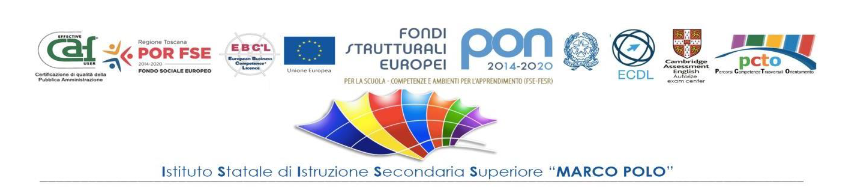 ESAME DI STATO 2024ALUNNI CON BES L.170/2010; DM. 27/12/2012ALLEGATO RISERVATO AL DOCUMENTO DEL CONSIGLIO DELLA CLASSE ___________________(ex art. 20 co. 9 D.Lgs 62 del 13 aprile 2017 e art. 25 O.M. 45/2023)Informazioni generaliALUNNO/A: Luogo e data di nascita: Diagnosi (se DSA): Descrivere la diagnosi clinica e la tipologia del deficit come si evince dal PDP. BES (se non DSA): Descrivere le motivazioni in base alle quali l’alunno è stato individuato in situazione di BES (diagnosi clinica o altro) come si evince dal PDP.Percorso formativoDescrivere le relazioni all’interno del gruppo classe, le difficoltà connesse alla diagnosi  di DSA/situazione di BES, le caratteristiche del percorso di apprendimento, le metodologie, le procedure utilizzate per lo svolgimento delle prove con indicazione degli strumenti e dei criteri di verifica adottati ed eventuali esperienze di stage o PCTO.Si rimanda integralmente al PDP allegato per quanto attiene agli strumenti compensativi e alle misure compensative adottate dal Consiglio di Classe nel corso dell’ultimo anno scolastico.Indicazioni per lo svolgimento delle prove di EsameIn coerenza con il PDP, si forniscono indicazioni utili a definire le modalità di svolgimento delle prove d’esame (art. 25 c.2 O.M. 45/2023)Altre indicazioni utili per lo svolgimento delle prove (es. per il colloquio il candidato viene esaminato come primo della lista della giornata;   si concede di poter interrompere e di riprendere il colloquio in caso di manifestazioni di ansia…)AllegatiCopia diagnosi/certificazione    Firmato dal Dirigente LA COPIA DEVE ESSERE CONFORME ALL’ORIGINALE Piano Didattico Personalizzato  Firmato dal Dirigente LA COPIA DEVE ESSERE CONFORME ALL’ORIGINALE Griglie di valutazione personalizzate per le prove scritte e per il colloquio (solo per i DSA)Mappe, schemi, formulari da utilizzare durante le prove validate in precedenza dai docenti delle discipline specificheCecina, lì……………………….                                                  Il Coordinatore di classe prof./ssaPROVESTRUMENTI COMPENSATIVI-MISURE DISPENSATIVE E VALUTAZIONESelezionare dal PDP quelli applicabili alle proveI PROVA SCRITTAAd esempio….Utilizzo del pc     	 	Lettura dei testi Utilizzo di dispositivo per l’ascolto dei testi in formato mp3 Testo su supporto informatico per la sintesi vocale       	 Utilizzo di schemi e/o mappe concettuali  Tempi aggiuntivi quantificati in _________________ (solo per i DSA -max 30% del tempo totale della prova)Griglie di valutazione personalizzate (solo per i DSA)II PROVA SCRITTAAd esempio…Utilizzo del pcLettura dei testiProva orale sostitutiva della prova scritta in lingua straniera Utilizzo di dispositivi per l’ascolto dei testi in formato mp3 Testo su supporto informatico per la sintesi vocale       	 Utilizzo di schemi e/o mappe concettuali, calcolatrici, formulari.   Tempi aggiuntivi quantificati in _________________ (solo per i DSA -max 30% del tempo totale della prova)Griglie di valutazione personalizzate (solo per i DSA)COLLOQUIOAd esempio…Utilizzo di schemi e/o mappe concettualiGriglie di valutazione personalizzate